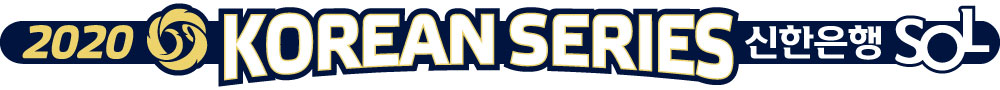 ◈ 11월 18일(수) 고척 두산 vs NC / KS 2차전 예상기록 / KS 전적 – NC 1승관중: 8,200명 매진(48.2%) – KS 156, PS 303번째 / 2020 PS 누적관중 79,112명 / KS 26G 연속 매진(15.10/26 시민 두:삼 KS 1~)◈ PS / KS 연속기록	◈ PS / KS 통산기록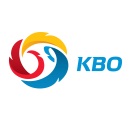 선발투수2020 정규시즌 성적2020 정규시즌 상대 성적PS / KS 성적플렉센(두)21G 8W 4L (3.01)3G 1L (3.00)PS 3G 1W 1S (1.10) / KS 첫 출장구창모(N)15G 9W 1H (1.74)1G (1.13)PS 10G 1W 1H (14.54) / KS 2G (-)PS 연속기록PS 연속기록KS 연속기록KS 연속기록유희관(두)최근 2연패(17.10/29 잠실 KIA KS 4~)유희관(두)최근 2연패(17.10/29 잠실 KIA 4~)나성범(N)16G 연속 출루(16.10/25 잠실 LG PO 4~)나성범(N)5G 연속 출루(16.10/29 잠실 두산 1~)나성범(N)11G 연속 안타(17.10/5 마산 SK WC 1~)박민우(N)3G 연속 안타(16.11/1 마산 두산 3~)나성범(N)3G 연속 2루타(17.10/20 마산 두산 PO 3~)양의지(N)8G 연속 안타(17.10/30 잠실 KIA 5~)박민우(N)14G 연속 출루(16.11/1 마산 두산 KS 3~)박세혁(두)5G 연속 출루(19.10/22 잠실 키움 1~)양의지(N)9G 연속 안타(17.10/30 잠실 KIA KS 5~)박세혁(두)3G 연속 안타/득점/타점(19.10/25 고척 키움 3~)오재원(두)5G 연속 안타(18.11/10 문학 SK 5~)정수빈(두)8G 연속 출루(18.11/9 문학 SK 4~)정수빈(두)3G 연속 안타(19.10/25 고척 키움 3~)허경민(두)6G 연속 득점(18.11/12 잠실 SK 6~)PS 통산PS 통산PS 통산PS 통산PS 통산선수명(팀)내용현재기록종전 최다 기록기록오재원(두)통산 최다 2루타 타이기록(-2)15최형우(K)17박석민(N)통산 최다 사구 타이기록(-2)14최  정(S)16KS 통산KS 통산KS 통산KS 통산KS 통산선수명(팀)내용현재기록종전 최다 기록기록김재호(두)통산 최다 실책 신기록(-1)6김동주(두), 김용국(태), 김재호(두), 박종호(L), 이종범(K), 진갑용(삼)6박석민(N)통산 최다 홈런 타이기록(-3)4우  즈(두)7박석민(N)통산 최다 사구 타이기록(-2)7진갑용(삼)9박석민(N)통산 최다 병살타 타이기록(-1)5홍성흔(두)6오재원(두)통산 최다 병살타 타이기록(-1)5홍성흔(두)6오재원(두)통산 최다 희타 타이기록(-2)7박재상(S), 박한이(삼), 전준호(히)9양의지(N)통산 최다 실책 타이기록(-1)5김동주(두), 김용국(태), 김재호(두), 박종호(L), 이종범(K), 진갑용(삼)6오재원(두)통산 최다 실책 타이기록(-1)5김동주(두), 김용국(태), 김재호(두), 박종호(L), 이종범(K), 진갑용(삼)6허경민(두)통산 최다 실책 타이기록(-1)5김동주(두), 김용국(태), 김재호(두), 박종호(L), 이종범(K), 진갑용(삼)6